Computer systems architectures
CM12002Russell Bradford2023/241. HistoryWe are now going to look at some history: this is useful as it will illustrate the many important parts of OSs and why they are necessaryAt first, computers had no operating systems (1960s)Every programmer had to write their programs for the particular machine they were usingSo no portabilityAnd lots of repeated code between programs (“write a character to the teletype”)Remember: the more we make programmers do, the more likely they are going to make a mistake2. HistoryFurthermore, programmers rarely even saw the computerThe program and the data is needed (collectively called a job) would be prepared on paper tape or punched cardJobs would be given to operators who would load and run them, collect the results and then send the results back to the programmerUsually, there would be a bug and the programmer would have to fix the program and go round the loop againAs computer time was limited, there was an issue of scheduling jobs, initially done by handTurnaround on jobs could be daysThis concentrated the programmer’s mind wonderfully!3. History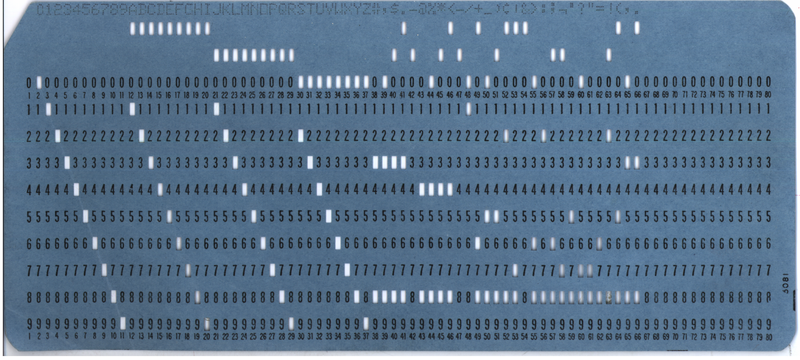 From Wikipedia. Encodes a single 80 character line4. History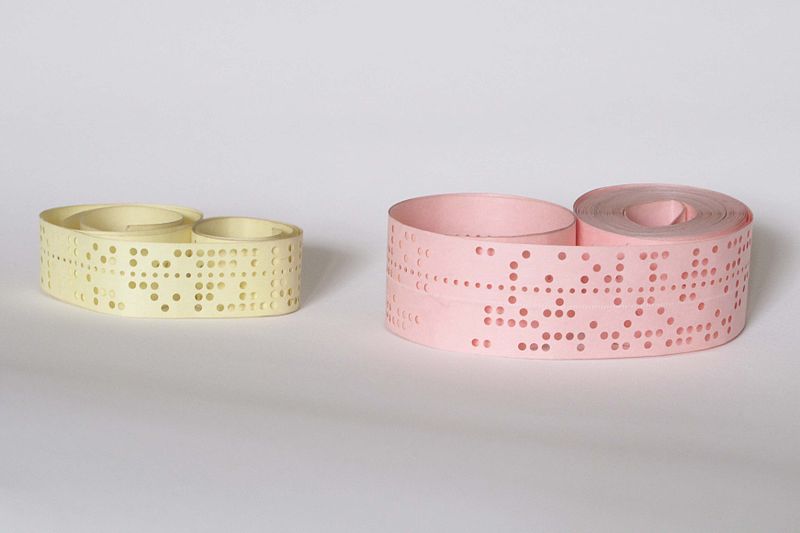 From Wikipedia. 5 and 8 hole paper tapes5. HistoryIt was soon found there was a lot of repeated code between programs, so useful tools (programs and libraries of code) were developed to help manage repetitive taskscollecting common functions in system libraries (sqrt, open file, etc.)program management (loaders)debuggersInterfacing to hardware: I/O drivers (send file to printer, etc.)This made programming and program management easier, but there was still lots of human intervention needed6. HistoryThe issue was to keep the big and expensive computer as busy as possible, running programs all the timeIdle time was a waste of moneySo the operators would load many programs on to a fast medium, such as magnetic tape, and the computer would load and run them as fast as hardware allowedThis was called spooling, the first instance of addressing the disparity between human and computer speeds7. HistorySpooling would also be used on output: the output would be written to a mag tape, which could then later be attached to a printerAgain, this was because printers are slower than computers8. HistoryOf course, this was soon automated: have a little program, called a  monitor (or supervisor), that loads programs from tape; runs them; and puts the results on tapeThis would be directed by a job control language9. HistoryA famous job control language from IBM was called JCLOf course “JCL” means “Job Control Language”, but JCL was just one of a few job control languages10. History<+(0)->//IS198CPY JOB (IS198T30500),'COPY JOB',CLASS=L,MSGCLASS=X
//COPY01   EXEC PGM=IEBGENER
//SYSPRINT DD  SYSOUT=*
//SYSUT1   DD  DSN=OLDFILE,DISP=SHR
//SYSUT2   DD  DSN=NEWFILE,
//           DISP=(NEW,CATLG,DELETE),
//           SPACE=(CYL,(40,5),RLSE),
//           DCB=(LRECL=115,BLKSIZE=1150)
//SYSIN    DD  DUMMY(From Wikipedia) Any guesses?This copies OLDFILE to NEWFILE
This would be set on 9 punched cards11. HistoryA Fortran program, with data://CONVERT JOB USER=UGA001,MSGCLASS=6,NOTIFY=UGA001
//*MAIN CLASS=NITE,LINES=40,ORG=UGAIBM1.LOCAL
// EXEC FORTVCLG,REGION=2000K
//FORT.SYSIN DD *
       READ(5,10) CENT
    10 FORMAT(F6.2)
       FAHR=(CENT*9.0/5.0)+32.0
       WRITE(6,20) CENT,FAHR
    20 FORMAT(F6.2,' CENT = ',F6,2,'FAHR')
       STOP
       END
/*
//GO.SYSIN DD *
100.00
/*
//12. HistoryJCL allowed several programs to be collected and loaded together in a single bunchThis is called batch processingRunning in batches is more efficient, as we spend more time running our programs and less time messing around in the overheads of loading and unloading13. HistoryThis might seem like ancient history, but these things are still happeningModern large computers are managed in just this way: and for the same reasonsWe still run jobs and need to manage CPU usage and disk usageTurnaround is seconds or minutes rather than days, but the principle is the sameExercise look up Portable Batch System, PBS and compare with JCL14. HistorySo the monitor was just a program there to help manage the machineIt would load an application into memory (from tape or wherever)And then jump to the start of the application and start executing itWhen the application finished, it would (be expected to) jump back to the monitor, so the monitor could deal with the next program15. HistoryBut if the application was badly written, it could overwrite the monitor(90,10) (0,0)(15,10)Monitor (15,0)(10,10)  (25,0)(30,10)User program (55,0)(35,10) 
Machine memoryEither accidentally or deliberatelyThey needed to do something about thisBut there are other problems, too16. HistoryIt was soon found to be more efficient to load more than one program into memory (when there was space)(90,10) (0,0)(15,10)Monitor (15,0)(30,10)Program 1 (45,0)(30,10)Program 2 (75,0)(15,10) The advantage being that if Program 1 was doing something like writing to a tape that takes a lot of time, but no CPU, the computer could run Program 2 in the meanwhileWhen Program 2 pauses and Program 1 needs to run again, the computer could switch back to itThe decisions on what to run and actually doing the switching between programs was the job of the monitor17. HistoryNow Program 1 could corrupt Program 2 as well as the monitor!Or Program 1 could read confidential data out of Program 2Some sort of protection of the monitor and other programs is neededWhat happens if Program 1 goes into an infinite loop?Control never returns to the monitor and Program 2 never gets to runSome means of curtailing runaway programs is needed18. HistorySo the “monitor runs the programs”: what does this really mean?Nothing sophisticated. The monitor code just jumps to the program code so the machine is now running the programTake care over this point: the monitor doesn’t sit and watch the program running, the monitor is not running while the program is running19. History(90,20) (75,0)(15,10) Monitor runs Monitor jumps to program 1 Program runs Tape needed Program calls monitor Monitor sets up tape Monitor decides to run another program while waiting for the tape Monitor jumps to program 2 Program 2 runs Etc.20. HistoryThere is a single stream of control jumping between monitor and one or more programsThe monitor is not running when a user program is running, and the user program is not running while the monitor is running21. HistoryThis changing between multiple user programs is called  multitasking. But only one thing is ever runningMultitasking improves the efficiency of use of a computer since while one program waits for a slow peripheral another program can run22. HistorySo the monitor now needs to keep making decisions on which program to run next: it is scheduling the programsThe choices can be made according to many criteriahow long a program has been runninga priority of a programwhether a program is likely to need CPU very soon, or can waithow much the owner of the program has paidAnd many more things23. HistoryEarly scheduling algorithms were very simple, e.g., keep running the same program until it’s done; later algorithms tried to be more cleverSome programmers would write their programs to take advantage of deficiencies in the scheduling algorithm: in the worst case starve other programs of any CPU time at all!It is tempting to make the scheduling algorithm complicated: but remember more time spent in the monitor deciding what to schedule next is less time for the programsSo there is a trade-off of making scheduling fast but fairThis is still an issue today: we’ll look a little into scheduling later